6 Zones Mixer Amplifier with Mp3  TI-1206S/TI-2406S/TI-3506S/TI-5006S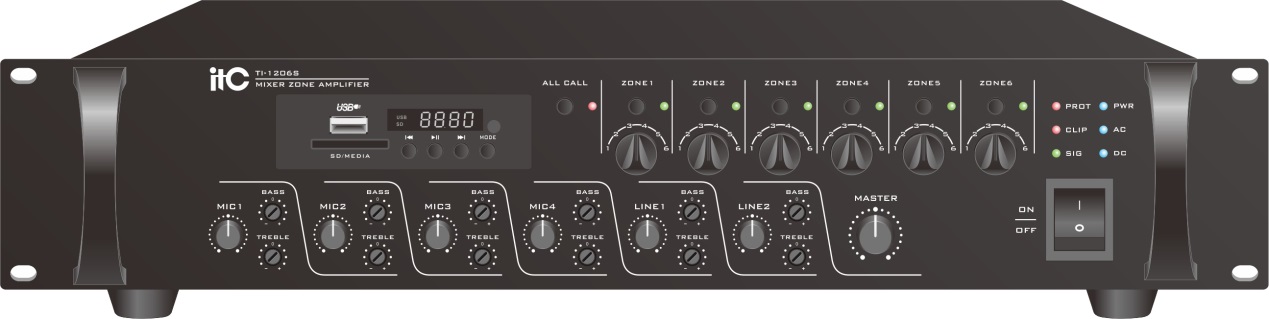 Features  TI-1206S/TI-2406S/TI-3506S/TI-5006S  * 4 Channel Microphone and 2 line input, treble and bass can be controlled separately .* 6 Channel Partition output, and partition volume independent control.* Built in bell. Bell tone optional: 4 tones and 2 tones (built-in), alarm generator.* Mp3 decoding module supports usb/sd/bluetooth/fm radio playback function. With the MP3 remote control, support power off memory function, MIC recording function.* When the alarm generator starts, background music will be closed and6 partition output will automatically open to maximum output volume.* Built in 24V DC power input.* Mic1- 4 built-in 48V phantom power supply, and switch can be independently controlled.* T-216 partition control microphone can remotely control partition output, and it can be cascaded up to 6 units.* Audio input with independent control on tone control and total volume control.* A variety of indicator lights (signal, the top of the roof, to protect the LED indicator)*  Using fan forcible cooling structure, allowing the machine to work for a long time.* There are 5 priority functions:The first level EMC priority: when input the EMC alarm signal, all the sound source will be turn off, and the 6 Channel partition output will automatically open.Second level:  tel/rem mic override mic1-4, line1-2 and bell tone.Third level: built-in alarm generator override bell sound, mic1-4, line1-2, 6 partition output will automatically open.Fourth level: built-in bell tone override mic1-4, line1-2.Fifth level: built-in mic1 override mic2-4, line1-2.* Constant voltage output: 70V, 100V, rated resistance output: 4-16 Ω.SpecificationsRear Panel   TI-1206S/TI-2406S/TI-3506S/TI-5006S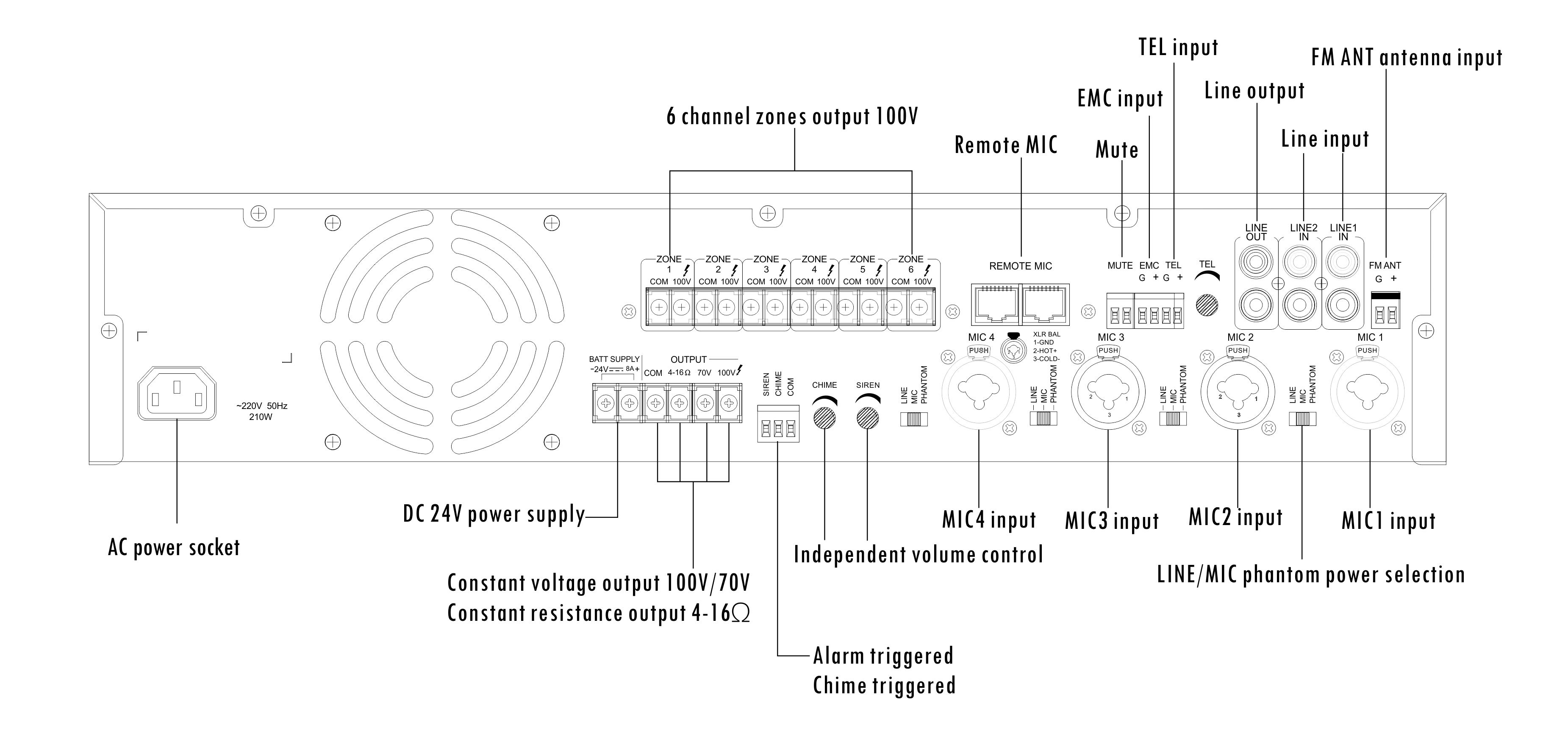 ModelTI-1206STI-1206STI-2406STI-2406STI-3506STI-3506STI-5006SAmplifier Section(Load 100V Output)Rated Output Power (THD 1%)120W(RMS)120W(RMS)240W(RMS)240W(RMS)350W(RMS)  350W(RMS)  500W(RMS)Amplifier Section(Load 100V Output)Speaker Zone 1~5 Output 25W MAX25W MAX50W MAX50W MAX70W MAX70W MAX85W MAXMic Input Section(Mic 1~4 In@1KHz)Input Sensitivity/Impedance5mV 600Ω/350mV 10KΩ BAL5mV 600Ω/350mV 10KΩ BAL5mV 600Ω/350mV 10KΩ BAL5mV 600Ω/350mV 10KΩ BAL5mV 600Ω/350mV 10KΩ BAL5mV 600Ω/350mV 10KΩ BAL5mV 600Ω/350mV 10KΩ BALMic Input Section(Mic 1~4 In@1KHz)S/N RatioBetter than 75dBBetter than 75dBBetter than 75dBBetter than 75dBBetter than 75dBBetter than 75dBBetter than 75dBMic Input Section(Mic 1~4 In@1KHz)Frequency Response (±3dB)80Hz~16KHz80Hz~16KHz80Hz~16KHz80Hz~16KHz80Hz~16KHz80Hz~16KHz80Hz~16KHzMic Input Section(Mic 1~4 In@1KHz)Tone Control (Bass:100Hz, Treble:10KHz)±10dB±10dB±10dB±10dB±10dB±10dB±10dBMic Input Section(Mic 1~4 In@1KHz)Phantom Power+ 48V+ 48V+ 48V+ 48V+ 48V+ 48V+ 48VLine Input Section(Mic 1~2 In@1KHz)Input Sensitivity/Impedance350mV/47KΩ350mV/47KΩ350mV/47KΩ350mV/47KΩ350mV/47KΩ350mV/47KΩ350mV/47KΩLine Input Section(Mic 1~2 In@1KHz)S/NBetter than 80dBBetter than 80dBBetter than 80dBBetter than 80dBBetter than 80dBBetter than 80dBBetter than 80dBLine Input Section(Mic 1~2 In@1KHz)Frequency Response (±3dB)80Hz~16KHz80Hz~16KHz80Hz~16KHz80Hz~16KHz80Hz~16KHz80Hz~16KHz80Hz~16KHzLine Input Section(Mic 1~2 In@1KHz)Tone Control (Bass: 100Hz,Treble:10KHz)±10dB±10dB±10dB±10dB±10dB±10dB±10dBTel Audio InputInput Sensitivity/Impedance0.775V/10KΩ0.775V/10KΩ0.775V/10KΩ0.775V/10KΩ0.775V/10KΩ0.775V/10KΩ0.775V/10KΩTel Audio InputS/NBetter than 75dBBetter than 75dBBetter than 75dBBetter than 75dBBetter than 75dBBetter than 75dBBetter than 75dBTel Audio InputFrequency Response (±3dB)50Hz~16KHz50Hz~16KHz50Hz~16KHz50Hz~16KHz50Hz~16KHz50Hz~16KHz50Hz~16KHzEMC Audio InputInput Sensitivity/Impedance0.775V/10KΩ0.775V/10KΩ0.775V/10KΩ0.775V/10KΩ0.775V/10KΩ0.775V/10KΩ0.775V/10KΩEMC Audio InputS/NBetter than 75dBBetter than 75dBBetter than 75dBBetter than 75dBBetter than 75dBBetter than 75dBBetter than 75dBEMC Audio InputFrequency Response (±3dB)80Hz~16KHz80Hz~16KHz80Hz~16KHz80Hz~16KHz80Hz~16KHz80Hz~16KHz80Hz~16KHzPre Amp Out(Mic 1~4, Line 1~2, Tel In, Remote In)Pre Amp Out(Mic 1~4, Line 1~2, Tel In, Remote In)1V/600Ω1V/600Ω1V/600Ω1V/600Ω1V/600Ω1V/600Ω1V/600ΩRemote MIC Sensitivity/ImpedanceRemote MIC Sensitivity/Impedance775mV/10KΩ775mV/10KΩ775mV/10KΩ775mV/10KΩ775mV/10KΩ775mV/10KΩ775mV/10KΩTHDTHDLess than 0.1% at 1KHz, 1/3 rated powerLess than 0.1% at 1KHz, 1/3 rated powerLess than 0.1% at 1KHz, 1/3 rated powerLess than 0.1% at 1KHz, 1/3 rated powerLess than 0.1% at 1KHz, 1/3 rated powerLess than 0.1% at 1KHz, 1/3 rated powerLess than 0.1% at 1KHz, 1/3 rated powerPower SupplyPower Supply~110-230V  50/60Hz & DC 24V~110-230V  50/60Hz & DC 24V~110-230V  50/60Hz & DC 24V~110-230V  50/60Hz & DC 24V~110-230V  50/60Hz & DC 24V~110-230V  50/60Hz & DC 24V~110-230V  50/60Hz & DC 24VPower ConsumptionPower Consumption 180W320W320W500W500W750W750WWeightWeight6.5Kg7.1Kg7.1Kg7.8Kg7.8Kg8.9Kg8.9KgDimensionsDimensions484x310x88 mm484x310x88 mm484x310x88 mm484x310x88 mm484x310x88 mm484x310x88 mm484x310x88 mm